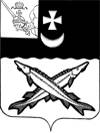 АДМИНИСТРАЦИЯ БЕЛОЗЕРСКОГО МУНИЦИПАЛЬНОГО РАЙОНА ВОЛОГОДСКОЙ ОБЛАСТИП О С Т А Н О В Л Е Н И ЕОт  17.11.2021  № 420О внесении изменения в постановлениеадминистрации района от 26.02.2014 № 310	ПОСТАНОВЛЯЮ:1. Внести в постановление администрации района от 26.02.2014  № 310 «О создании межведомственной комиссии по признанию помещения жилым,  жилого помещения  пригодным (непригодным) для проживания и многоквартирного дома аварийным и подлежащим сносу или реконструкции на территории Белозерского муниципального района» (с последующими изменениями и дополнениями) изменение, изложив приложение  № 1 «Состав межведомственной комиссии по признанию помещения жилым, жилого помещения пригодным (непригодным) для проживания и  многоквартирного дома аварийным и подлежащим сносу или реконструкции на территории Белозерского муниципального района» в новой редакции согласно приложению  к настоящему постановлению.2. Настоящее постановление подлежит опубликованию в районной газете «Белозерье» и  размещению на сайте Белозерского муниципального района  в информационно-телекоммуникационной сети «Интернет».Руководитель администрации района:				Д.А. СоловьевПриложение  к постановлению администрации района от 17.11.2021  № 420 «Приложение  1                                                         					к постановлению администрации  районаот 26.02.2014 г. № 310СОСТАВМЕЖВЕДОМСТВЕННОЙ КОМИССИИ ПО ПРИЗНАНИЮ ПОМЕЩЕНИЯ ЖИЛЫМПОМЕЩЕНИЕМ, ЖИЛОГО ПОМЕЩЕНИЯ ПРИГОДНЫМ (НЕПРИГОДНЫМ)ДЛЯ ПРОЖИВАНИЯ И МНОГОКВАРТИРНОГО ДОМА АВАРИЙНЫМИ ПОДЛЕЖАЩИМ СНОСУ ИЛИ РЕКОНСТРУКЦИИ НА ТЕРРИТОРИИ БЕЛОЗЕРСКОГО МУНИЦИПАЛЬНОГО РАЙОНА Измайлов А.В. – первый заместитель руководителя администрации района, председатель комиссии;Логинова А.Д. – начальник отдела архитектуры и строительства администрации района, заместитель председателя комиссии;Розанова Л. В. – консультант отдела архитектуры и строительства администрации района, секретарь комиссии;Члены комиссии:Устинова М.Ю. – начальник отдела народно-хозяйственного комплекса администрации района, Данилова О. В. – начальник Управления имущественных отношений  района;Дмитриева В. А.- заведующая структурным подразделением филиала ФБУЗ «Центр гигиены и эпидемиологии» в г. Кириллов ОП г. Белозерск (по согласованию);Представитель  отделения надзорной деятельности  (по согласованию);Представитель территориального отдела Управления Роспотребнадзора по Вологодской области в Кирилловском, Белозерском, Вашкинском, Вытегорском районах (по согласованию);Глава муниципального образования, на территории которого расположено помещение (дом) (по согласованию);Представитель Бюджетного учреждения «Бюро кадастровой оценки и технической инвентаризации» Вологодской области» (по согласованию).».